IB – TNC’s & The Nation State – A Comparison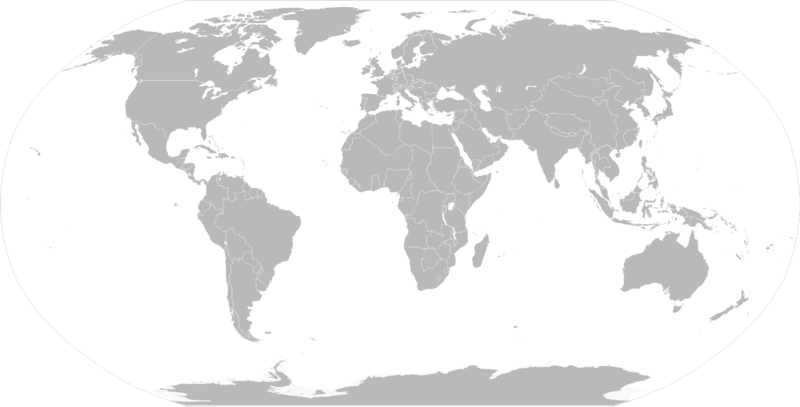 